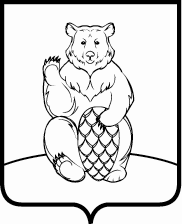 СОВЕТ ДЕПУТАТОВПОСЕЛЕНИЯ МИХАЙЛОВО-ЯРЦЕВСКОЕ В ГОРОДЕ МОСКВЕР Е Ш Е Н И Е 18 октября 2018г.							                                №9/11О проекте решения Совета депутатов поселения Михайлово-Ярцевское               «О внесении изменений в Устав поселения Михайлово-Ярцевское»В целях приведения Устава поселения Михайлово-Ярцевское в соответствие с Федеральным законом от 06.10.2003г. №131-ФЗ «Об общих принципах организации местного самоуправления в Российской Федерации», Федерального закона от 18.04.2018 №83-ФЗ «О внесении изменений в отдельные законодательные акты Российской Федерации по вопросам совершенствования организации местного самоуправления», рассмотрев требование прокуратуры Троицкого административного округа от 06.06.2018г. №7-7-2018/3340,Совет депутатов поселения Михайлово-ЯрцевскоеРЕШИЛ:1.  Принять требование прокуратуры Троицкого административного округа от 06.06.2018г. №7-7-2018/3340.                   2. Принять за основу проект решения Совета депутатов поселения Михайлово-Ярцевское «О внесении изменений в Устав поселения Михайлово-Ярцевское» (далее – проект решения) (приложение 1).3. Опубликовать настоящее решение в бюллетене «Московский муниципальный вестник» и разместить на официальном сайте Администрации поселения Михайлово-Ярцевское в информационно-телекоммуникационной сети Интернет.	4.  Настоящее решение вступает в силу после дня его официального опубликования.	5. Контроль за выполнением настоящего решения возложить на Главу поселения Михайлово-Ярцевское Г.К. Загорского.Глава поселения  		                                                                          Г.К.ЗагорскийПриложение 1к решению Совета депутатов поселения Михайлово-Ярцевское от 18.10.2018г.№9/11  «О проекте решения Совета депутатов поселения Михайлово-Ярцевское  «О внесении изменений в Устав поселения Михайлово-Ярцевское»ПРОЕКТР Е Ш Е Н И Е____  ________ 2018г.                                                                                         № __/__О внесении изменений в Устав поселения Михайлово-Ярцевское В целях приведения Устава поселения Михайлово-Ярцевское в соответствие с Федеральным законом от 06.10.2003г. №131-ФЗ «Об общих принципах организации местного самоуправления в Российской Федерации» и Законом города Москвы от 06.11.2002г. №56 «Об организации местного самоуправления в городе Москве» Совет депутатов поселения Михайлово-ЯрцевскоеРЕШИЛ:1. Внести в Устав поселения Михайлово-Ярцевское следующие изменения и дополнения:Пункт 2 статьи 25 изложить в следующей редакции:«2. Датой официального опубликования (обнародования) муниципального нормативного правового акта является день первого опубликования его полного текста в печатном средстве массовой информации, определенном Советом депутатов. Для официального опубликования (обнародования) муниципальных правовых актов и соглашений орган местного самоуправления вправе также использовать сетевое издание. В случае опубликования (размещения) полного текста муниципального правового акта в официальном сетевом издании объемные графические и табличные приложения к нему в печатном издании могут не приводиться.»2. Направить настоящее решение на государственную регистрацию в Главное управление Министерства юстиции Российской Федерации по Москве.3. Опубликовать настоящее решение после его государственной регистрации в бюллетене «Московский муниципальный вестник» и разместить на официальном сайте Администрации поселения Михайлово-Ярцевское в информационно-телекоммуникационной сети Интернет.4. Настоящее решение вступает в силу после дня его официального опубликования.5. Контроль за выполнением настоящего решения возложить на главу поселения Михайлово-Ярцевское Г.К. Загорского.Глава поселения 			                                                  		Г.К.Загорский